Домашна работа по Литература – 6  клас - 8 седмицаНаучете всички реплики от сценария за Коледа, моля Домашна работа по История и цивилизация – 6  клас - 8 седмицаУрок –Българската освободителна революцияДа знем!! !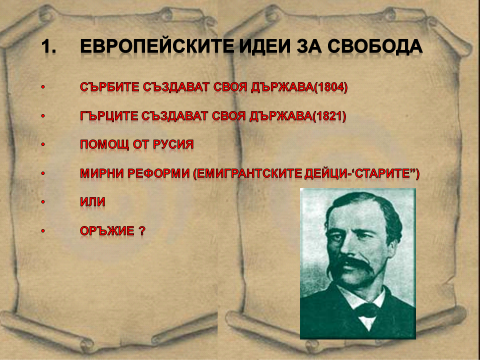 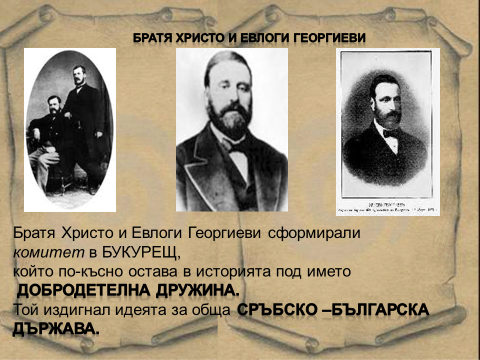 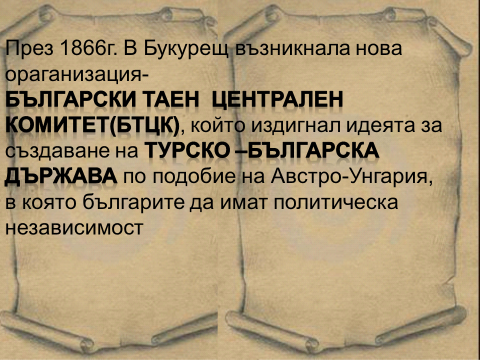 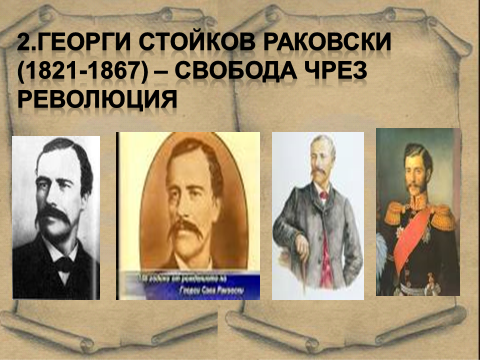 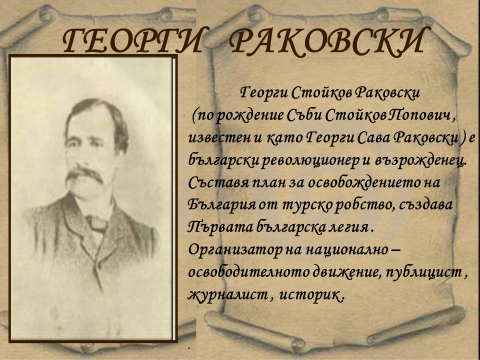 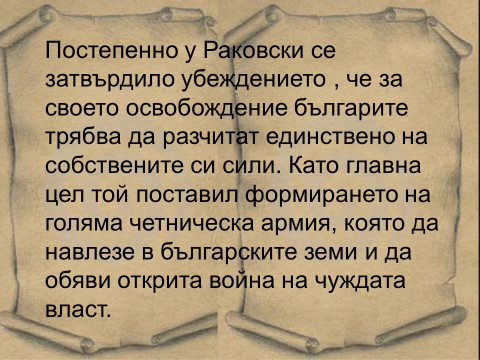 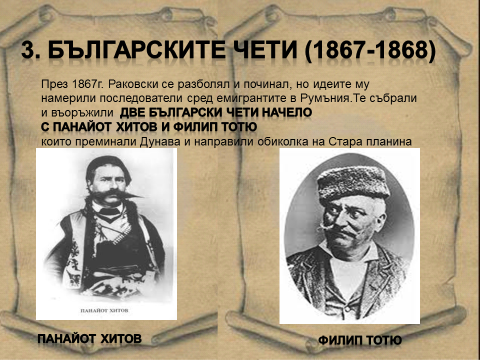 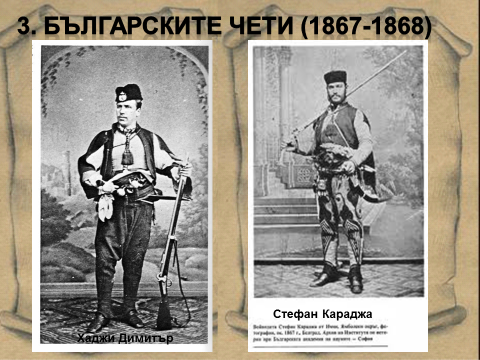 Домашна работа по География и икономика – 6 клас - 8 седмицаРелеф на България –УрокДа знаем!!!Релеф наричаме неравностите на земната повърхност. Той обхваща всички форми на Земята –планини, равнини, низини и др., които се различават по външен вид, възраст, височина и размери.Релефът е резултат от движенията на Земята, изригването на вулкани, земетресения. Така се образуват равнините и планините.Но релефът е резултат и от дейността на вятъра, водата, ледниците или слънчевата енергия. Така се образуват пещерите, долините(продълговата форма на релефа, наклонена в една посока.Обикновенопрез нея тече река)Релефът на България е разнообразен!!!Скалите са природни вещества, които изграждат релефа. Според начина на образуване са:А) Магмени Гранитът е магмена скала     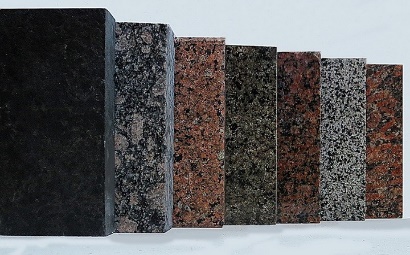 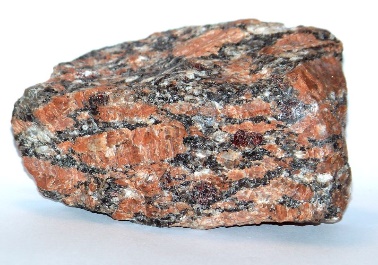 Б) Седиментни (утаечни) Варовикът е седиментна скала, в която се образуват пещерите     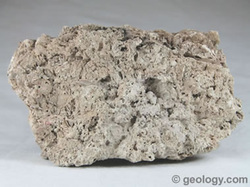 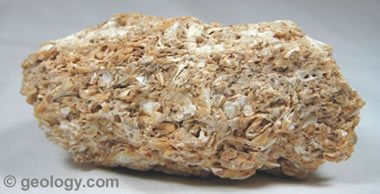 В) Метаморфни ( видоизменени магмени или седиментни скали), попаднали на голяма дълбочина и под влияние на високата температура са се променили.Мраморът е метаморфна скала. 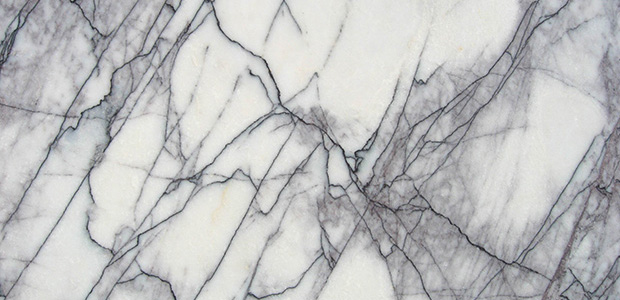 Домашна работаВ часа по география  видяхте и всеки един от вас избра природен феномен от България ( Пример: Белоградчишките скали,  Вкаменената сватба,  Вратцата, Побитите камъни, Скалните гъби,  Стобските пирамиди,  Деветашката пещера, Божиите очи-Пещерата Проходна,  Чудните мостове,  Харамията, Чудните скали, Мелнишките пирамиди, Кончето и др. ). Извадете от интернет информация за този природен феномен, снимки (ако е възможно) и как е образуван. По желание го направете като постер или презентация.